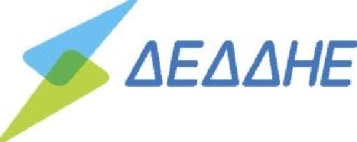 Διεύθυνση Περιφέρειας Κεντρικής Ελλάδας     Περιοχή Λαμίας Πρ.Αταλάντης						         ΑΡ./ΗΜ: 27/02/2024 Πληροφορίες:		 	                                                ΠΡΟΣ:    ΑΠΟΔΕΚΤΕΣ Σταύρος Παπαϊωάννου                                                                   Τηλέφωνο     : 22330-81012					 FAX             : 22330-23238				            		 Email           : st.papaioannou@deddie.gr							ΘΕΜΑ:        Προγραμματισμένες διακοπές ρεύματοςΣΧΕΤ.:        			Σύμφωνα με τις προγραμματισθείσες διακοπές ρεύματος, λόγω εκτέλεσης εργασιών   σε δίκτυα γραμμών Μέσης & Χαμηλής Τάσης, παρακαλώ όπως ενημερώσετε τους ακροατές-τηλεθεατές-χρήστες του διαδικτύου, τους δημότες και τις δημότισσες ότι:Την ΠΕΜΠΤΗ 29/02/2024 λόγω εκτέλεσης εργασιών σε δίκτυα γραμμών Μέσης & χαμηλής  Τάσης θα γίνουν  προγραμματισμένες   διακοπές  ρεύματος στις κάτωθι περιοχές του ΔΗΜΟΥ ΛΟΚΡΩΝ:                                                        1η ΔΙΑΚΟΠΗΤΜΗΜΑ ΤΗΣ ΛΙΒΑΝΑΤΑΣ ΑΠΟ ΤΟ ΔΗΜΟΤΙΚΟ ΣΧΟΛΕΙΟ,ΠΛΑΤΕΙΑ ΛΙΒΑΝΑΤΩΝ ΜΑΓΑΖΙΑ ΕΩΣ ΤΗΝ ΕΞΟΔΟ ΤΗΣ ΛΙΒΑΝΑΤΑΣ ΠΡΟΣ ΑΤΑΛΑΝΤΗ ,ΠΡΑΤΗΡΙΟ ΚΑΡΑΪΣΚΟΥ, ΚΑΤΑΣΤΗΜΑ ΓΕΩΡΓΙΟΥ ΝΙΚΟΣ, ΚΤΗΝΙΑΤΡΕΙΟ ΑΡΑΠΗ ΚΑΙ ΚΡΕΟΠΩΛΕΙΟ ΑΡΑΠΗ,ΜΑΝΑΒΙΚΑ ΠΑΠΑΣΤΕΦΑΝΟΥ ΑΡΓΥΡΗ, ΠΑΠΑΣΤΕΦΑΝΟ ΑΡΓΥΡΗ (ΠΑΡΑΓΩΓΟΥ),ΜΑΝΑΒΙΚΟ ΤΣΙΜΠΟΥΡΗ,ΟΥΖΕΡΙ ΜΠΛΟΦΑΣ, ΚΑΦΕ ΧΑΡΗ, ΚΡΕΟΠΩΛΕΙΟ ΚΑΝΕΛΛΟΣ ΑΠΟ ΩΡΑ 08:00 ΕΩΣ 08:30 ΚΑΙ ΑΠΟ ΩΡΑ 14:30 ΕΩΣ 15:00.                                                         2η ΔΙΑΚΟΠΗΤΟ ΣΠΙΤΙ ΤΟΥ ΜΟΓΙΑ ΚΑΙ ΑΠΟ ΤΟ ΣΠΙΤΙ ΤΟΥ ΜΑΖΙΩΤΗ ΒΑΣΙΛΗ ΜΕΧΡΙ ΤΟ ΟΙΝΟΠΟΙΕΙΟ ΤΟΥ ΜΑΥΡΟΕΙΔΗ ΚΑΙ ΤΑ ΥΠΟΛΟΙΠΑ ΣΠΙΤΙΑ ΑΠΟ ΩΡΑ 08:00 ΕΩΣ 15:00.Σημειώνεται ότι επειδή πρόκειται για τεχνικές εργασίες μπορεί να υπάρξει μικρή μεταβολή στις ώρες διακοπής, δηλαδή να μειωθούν οι ώρες (το συνηθέστερο) ή αν προκύψουν απρόβλεπτες τεχνικές δυσκολίες να γίνει μικρή υπέρβαση.                                                                Ο ΠΡΟΪΣΤΑΜΕΝΟΣ                                                                  ΠΑΠΑΪΩΑΝΝΟΥ ΣΤ.ΑΠΟΔΕΚΤΕΣ star@lamiastar.grstarfm@lamiastar.grinfo@lamiareport.grlamianow.gr@gmail.cominfo@ilamia.grlokron@dimos-lokron.gov.grt.ydlokron@gmail.comtasosmaziwths@gmail.com